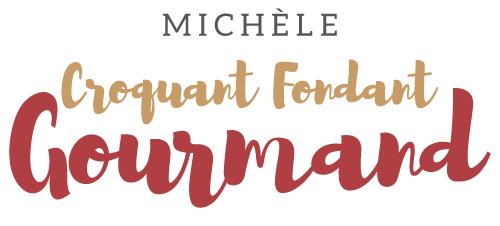 Cakes financiers chocolat de Christophe FelderPour 18 cakes
La garniture et la cuisson :
- 15 g de pistaches
- 15 g d'amandes effilées
- 50 g de noisettes mondées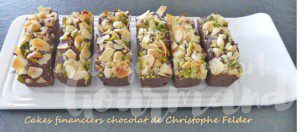 Concasser grossièrement les noisettes et les pistachesLa Pâte :
- 150 g de beurre doux
- 160 g de chocolat noir à 65 % de cacao
- 120 g d'amandes en poudre
- 100 g de sucre glace
- 50 g de farine
- 5 blancs d'œufsEmpreintes à mini-cakes ou à financiers beurrés
Préchauffage du four à 180°C 

Faire chauffer le beurre pour préparer un beurre noisette comme dans la recette. Filtrer et laisser tiédir.
Faire fondre le chocolat (pour moi par petites séquences au Micro-ondes).
Mélanger et laisser tiédir.
Tamiser ensemble la poudre d'amande, le sucre glace et la farine.
Ajouter les blancs d'œufs en mélangeant à la spatule.
Verser le beurre tiède et mélanger.
Incorporer enfin le chocolat à peine tiède et bien mélanger. 
Répartir la pâte dans les empreintes.
Répartir sur le dessus des financiers,  pistaches, noisettes et amandes effilées. Enfourner pour 15 minutes.
Laisser reposer quelques minutes avant de démouler délicatement.
Laisser refroidir sur une grille.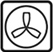 